Руководство пользователя EDC25Об устройствеЗадействует 2 светодиода UHi 20 с мощностью до 3000 люменИспользован высокоточный металлический отражатель «апельсиновой корки», идеально сочетающий дальнее и широкоугольное освещениеПиковая интенсивность луча доходит до 22,500 кд, а максимальная дальность — до 300 метровДоступны 4 уровня яркостиДоступ к режиму ТУРБО, а также режиму СТРОБОСКОПА (STROBE READY™) при помощи одной кнопкиВ режиме СТРОБОСКОПА используется случайно меняющаяся частотность для более головокружительного эффектаИндикаторы питания сообщают оставшийся уровень заряда аккумулятораИндикаторы уровня яркости сообщают текущий уровень мощностиВстроенный литий-ионный аккумулятор емкостью 1700 мАчТехнология продвинутой экономии энергопотребления (APC) для сверхнизкого энергопотребления в режиме ожиданияВысокоэффективная схема постоянного тока обеспечивает стабильную работу до 55 часовДве кнопки в нижней части корпуса обеспечивают интуитивно понятное управлениеУмная схема зарядки литий-ионного аккумулятора с зарядным портом USB-CУмная функция запоминания установленного в последний раз уровня яркостиДоступны 2 режима блокировки (режим частичной блокировки и режим полной блокировки)Встроенный модуль усовершенствованного регулирования температуры (ATR) (патент № ZL201510534543.6)Изготовлен из алюминиевого сплава с твердым анодированным покрытием военного класса HA IIIСтепень водо- и пыленепроницаемости в соответствии с IP54.Ударопрочность при падении с высоты до 1 метраТехнические характеристикиДлина: 136,3 мм (5,37 дюйма)Ширина: 31,4 мм (1,24 дюйма)Высота: 21,4 мм (0,84 дюйма)Вес: 104 г (3,67 унции)КомплектующиеРемешок, зарядный кабель USB-CТехнические характеристикиПримечание. Приведенные данные получены в лабораторных условиях соответствии с международными стандартами тестирования фонарей ANSI/PLATO FL 1-2019 с использованием одного встроенного литий-ионного аккумулятора (1700 мАч). Характеристики могут отличаться при эксплуатации  вследствие влияния условий окружающей среды.Функция зарядкиEDC25 оснащен умной схемой зарядки. Пожалуйста, не забудьте зарядить аккумулятор перед использованием впервые. Используйте USB-кабель для подключения внешнего источника питания (например, USB-адаптера, блока питания или других зарядочных USB-устройств) к порту, чтобы начать  зарядку.Во время зарядки зеленые индикаторы питания постепенно перейдут от мигания к постоянному горению, сообщая таким образом текущий уровень заряда аккумулятора.Когда аккумулятор полностью зарядится, EDC25 остановит зарядку и индикаторы питания начнут гореть беспрерывно, информируя таким образом пользователя.Во время зарядки фонарем можно пользоваться (за исключением режимов ТУРБО и СТРОБОСКОП).Время зарядки составляет приблизительно 1 час 15 минут. (При зарядке посредством адаптера 5 В / 2 А).Примечание. Устройство будет автоматически разблокировано при зарядке в режиме блокировки.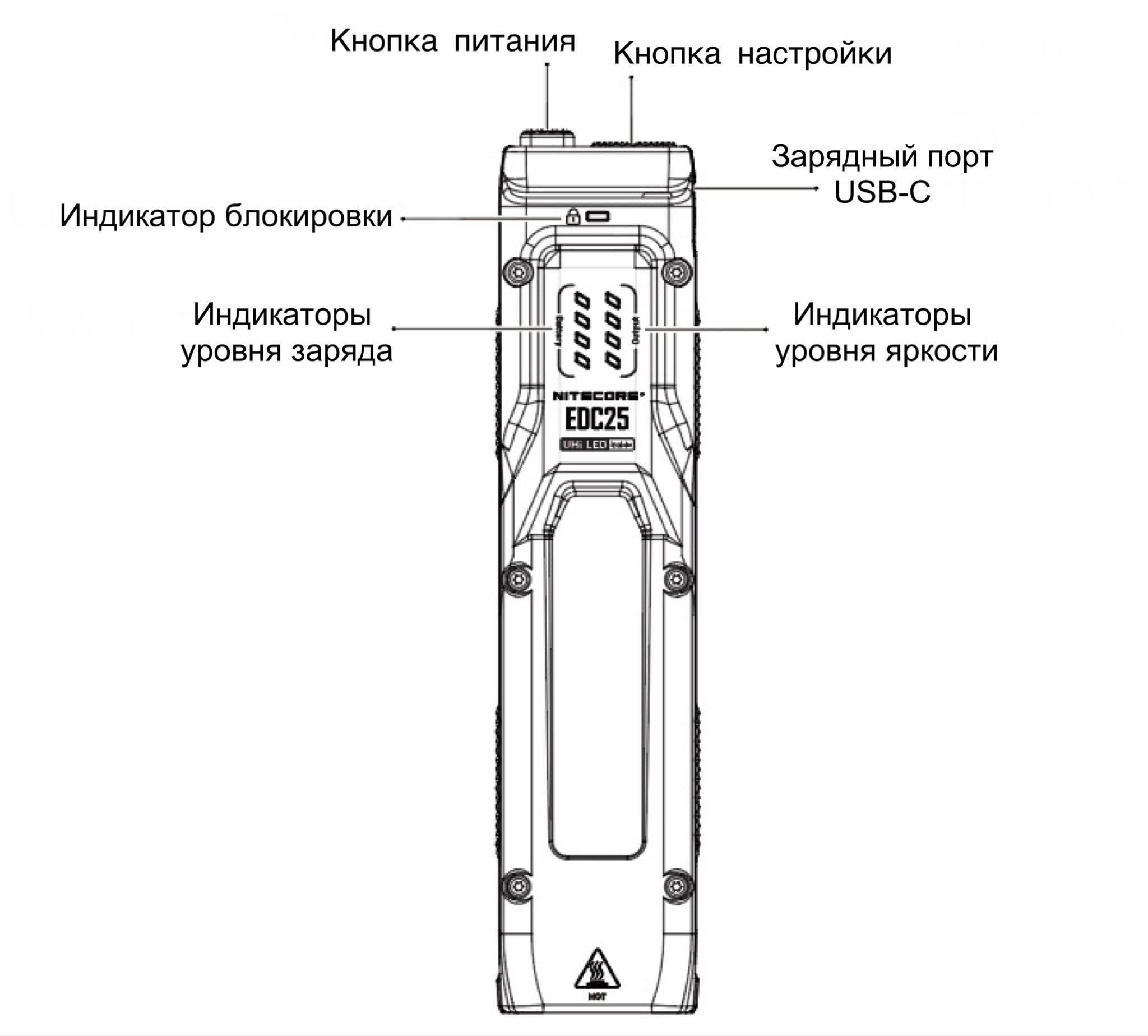 Вкл. / Выкл.Включение: когда фонарь выключен, для его активации нажмите кнопку питания до момента, пока не услышите щелчок.Выключение: когда фонарь активирован, для его выключения нажмите кнопку питания до момента, пока не услышите щелчок.Примечание. Каждый раз при активации фонаря индикаторы уровня яркости и индикаторы питания загораются, сообщая текущий уровень яркости и оставшийся уровень заряда соответственно. Они автоматически погаснут через 5 секунд. Зажмите наполовину кнопку питания, чтобы они снова загорелись.Уровни яркостиКогда фонарь активирован, наполовину нажимайте на кнопку питания, чтобы переключаться между следующими уровнями яркости: СВЕРХНИЗКИЙ – НИЗКИЙ – СРЕДНИЙ – ВЫСОКИЙ. При повторной активации фонарь получит доступ к установленному в последний раз уровню яркости.Примечание. Когда индикаторы погаснут, однократно наполовину нажмите на кнопку питания, чтобы их снова активировать. Еще раз наполовину нажмите на  кнопку питания, чтобы выбрать уровень яркости.Быстрый доступ к СВЕРХНИЗКОМУ уровню яркостиКогда фонарь выключен, наполовину зажмите и удерживайте кнопку питания, чтобы перевести устройство в режим СВЕРХНИЗКОГО уровня яркости. Отпустите, чтобы вывести устройство из этого режима.Кнопка настройкиКогда фонарь включен / выключен, зажмите и удерживайте кнопку настройки, чтобы перевести устройство в режим ТУРБО / СТРОБОСКОП. Индикаторы уровня яркости поочередно погаснут, сообщая таким образом оставшееся время работы режима ТУРБО / СТРОБОСКОП. Отпустите кнопку, чтобы вернуться к  прежнему режиму.Зажмите и удерживайте кнопку настройки, и, не отпуская ее, до конца нажимайте на кнопку питания, чтобы переключаться между режимами ТУРБО и СТРОБОСКОП. После осуществления выбора фонарь сразу перейдет в режим ТУРБО / СТРОБОСКОП.Примечание. При переходе в режим ТУРБО / СТРОБОСКОП, фонарь регулирует яркость автоматически во избежание перегрева, а также для продления срока службы фонаря. Чтобы восстановить прежний уровень яркости, просто повторно активируйте режим ТУРБО / СТРОБОСКОП.Блокировка / РазблокировкаУ EDC25 есть два режима блокировки: режим частичной блокировки и режим полной блокировки.Режим частичной блокировки:Когда фонарь активирован, наполовину / полностью зажмите и удерживайте кнопку питания, пока красный индикатор блокировки однократно не мигнет, что будет означать переход в режим частичной блокировки.В режиме частичной блокировки кнопка питания станет недоступна для активации фонаря. Красный индикатор блокировки будет однократно мигать, информируя об этом пользователя при нажатии на кнопку питания. Однако нажатие и удержание кнопки настройки переведет устройство в режим ТУРБО / СТРОБОСКОП; отпустите кнопку, чтобы выйти из него.Режим полной блокировки (настроен по умолчанию):Когда фонарь активирован, наполовину / полностью зажмите и удерживайте кнопку питания, пока красный индикатор блокировки однократно не мигнет, после чего последует еще 2 мигания, что будет означать переход в режим полной блокировки.В режиме полной блокировки обе кнопки становятся недоступны для активации фонаря. Красный индикатор блокировки будет дважды мигать, сообщая о нахождении в этом режиме при нажатии на любую кнопку.Разблокировка:В любом режиме блокировки кратковременно нажмите, а затем удерживайте кнопку питания, пока все индикаторы уровня яркости поочередно не загорятся, что будет означать выход из режима блокировки. Фонарь активируется в режиме СВЕРХНИЗКОГО уровня яркости для сообщения о разблокировке.ATR (усовершенствованное регулирование температуры)Встроенная технология ATR регулирует яркость EDC25 в зависимости от условий работы и окружающей среды для поддержания оптимальной производительности.Сообщение уровня зарядаКогда фонарь включен / выключен, наполовину зажмите кнопку питания, после чего индикаторы питания загорятся, сообщая таким образом оставшийся уровень заряда аккумулятора (не работает в режимах блокировки).Примечание. Аккумулятор следует перезарядить, если луч фонаря становится тусклым или фонарь перестает реагировать на команды вследствие низкого уровня заряда.Функция защиты датчикомЕсли рядом с линзой окажется препятствие, а фонарь будет переходить в режим ВЫСОКОГО уровня яркости, а также в режим ТУРБО / СТРОБОСКОП, яркость фонаря автоматически понизится до 500 люмен во избежание перегрева и для продления срока службы устройства. Чувствительность датчика может отличаться в зависимости от цвета и материала встречающегося препятствия. Как только препятствие будет ликвидировано, фонарь вернется к прежнему режиму работы и деактивирует функцию защиты.Примечание:Когда фонарь работает в режиме ВЫСОКОГО уровня яркости, а также в режиме ТУРБО / СТРОБОСКОП, перекрытие линзы не активирует функцию защиты датчика и яркость останется неизменной.Важно содержать переднюю линзу в чистоте, чтобы встроенный датчик работал правильно, обеспечивая оптимальную производительность.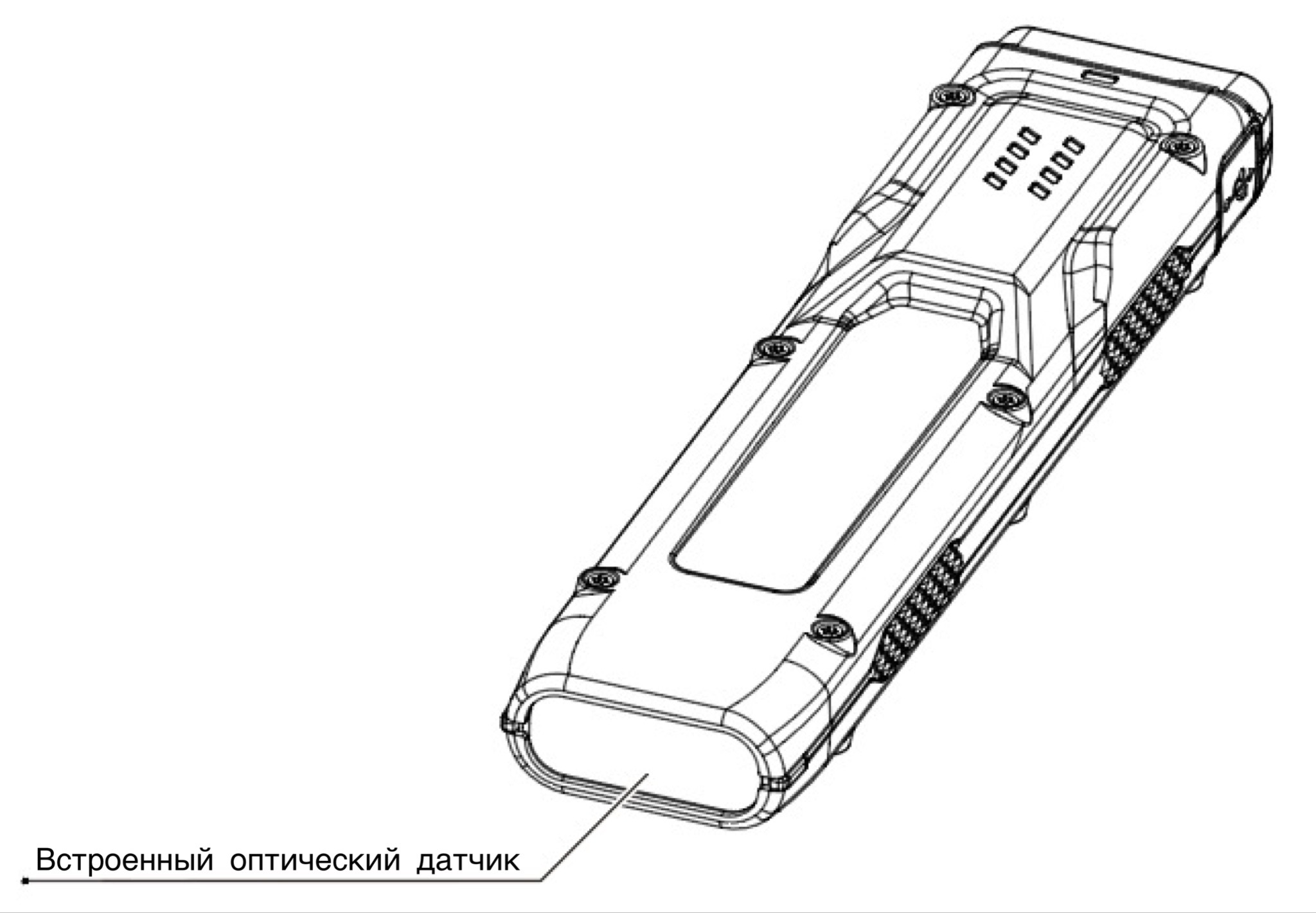 ⚠ Меры предосторожностиДанный продукт предназначен для использования людьми 18 лет и старше. Пожалуйста, храните продукт в недоступном для детей месте.ВНИМАНИЕ! Возможно опасное излучение! Не направляйте свет в глаза! Поскольку это может быть для них опасно.При длительной работе устройство будет сильно нагреваться. Пожалуйста, соблюдайте осторожность во время эксплуатации. Рекомендуется не использовать высокие уровни яркости в течение длительного времени во избежание ожогов и повреждения фонаря.НИЧЕМ НЕ накрывайте головную часть устройства и НЕ размещайте рядом с ней какие-либо предметы во избежание несчастных случаев.НЕ ИСПОЛЬЗУЙТЕ устройство для освещения легковоспламеняющихся или горючих материалов, так как высокая температура может привести к возгоранию и даже взрыву.Пожалуйста, используйте устройство стандартным способом, т.е. держа его в руках, во избежание несчастных случаев при неисправности фонаря.Если устройство помещено в закрытое помещение или хранится в местах, где возможно возгорание, например, в кармане или рюкзаке, а также если оно не используется в течение длительного периода времени, активируйте режим полной блокировки во избежание случайной активации фонаря и несчастных случаев, вызванных  перегревом корпуса.НЕ подвергайте устройство воздействию температур свыше 60°C (140°F) в течение длительного времени, так как это создает риск взрыва и возгорания аккумулятора.Пожалуйста, не забывайте перезаряжать устройство каждые 6 месяцев, если оно не используется в течение длительного времени.НЕ разбирайте устройство и НЕ вносите какие-либо изменения в его конструкцию, так как это приведет к его повреждению, а также сделает гарантию на продукт недействительной. Полную информацию о гарантии можно найти в разделе «Гарантийного обслуживания» текущего руководства.⚠ Безопасность аккумулятораНеправильное использование устройств со встроенными литий-ионными элементами питания может привести к серьезному повреждению аккумулятора или несчастному случаю, например возгоранию и даже взрыву. НЕ используйте устройство, если оно повреждено. НЕ разбирайте, а также НЕ прокалывайте, НЕ разрезайте, НЕ разбивайте и НЕ поджигайте его. При обнаружении каких-либо утечек или необычного запаха незамедлительно прекратите использование устройства. Утилизируйте устройство / элементы питания в соответствии с действующим законодательством и принятыми в вашем регионе правилами.Гарантийное обслуживаниеНа всю продукцию NITECORE® распространяется гарантия качества. При наличии у продукта каких-либо дефектов или брака его можно обменять у местного дистрибьютора в течение 15 дней с даты покупки. После этого неисправную продукцию NITECORE® можно бесплатно починить в течение 24 месяцев со дня покупки. По прошествии 24 месяцев начинает действовать ограниченная гарантия, которая покрывает стоимость работы и обслуживания, но не распространяется на оплату комплектующих и запасных частей.Гарантия аннулируется, в случае если:1. продукция была сломана или в ее конструкцию были внесены изменения неофициальными лицами2. продукция была повреждена вследствие неправильного пользованияЗа последней информацией о продукции и услугах NITECORE®, пожалуйста, обращайтесь к местному дистрибьютору NITECORE® или пишите на почту service@nitecore.comВсе изображения, тексты и утверждения, приведенные в рамках данного руководства пользователя, предназначены исключительно для справочных целей. В случае возникновения каких-либо расхождений между данным руководством и информацией, указанной на сайте www.nitecore.com, компания Sysmax Innovations Co., Ltd. оставляет за собой право интерпретировать и изменять содержание данного документа в любое время без предварительного уведомления.ФЛ1 СТАНДАРТТУРБОВЫСОКИЙСРЕДНИЙНИЗКИЙСВЕРХНИЗКИЙСТРОБОСКОП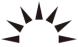 3000 люмен1000 люмен200 люмен65 люмен15 люмен3000 люмен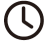 ─1ч 30мин4 часа 15 минут14 часов55 часов─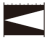 300 м180 м90 м50 м24 м─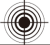 22 500 кд8100 кд2000 кд680кд145кд─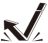 1 м (Ударопрочность)1 м (Ударопрочность)1 м (Ударопрочность)1 м (Ударопрочность)1 м (Ударопрочность)1 м (Ударопрочность)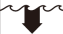 IP54IP54IP54IP54IP54IP54Состояние индикаторовУровень заряда4 постоянно горят75% – 100%3 постоянно горят50% – 75%2 постоянно горят25% – 50%1 постоянно горит0% – 25% (Пожалуйста, подключите устройство у источнику питания как можно скорее)